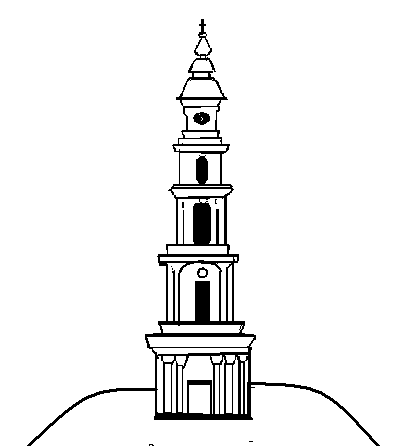 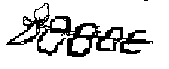 АДМИНИСТРАЦИЯ ЛЕЖНЕВСКОГО МУНИЦИПАЛЬНОГО РАЙОНАИВАНОВСКОЙ ОБЛАСТИРАСПОРЯЖЕНИЕ«28 »   03  2016 г.                                                              №  94О СОЗДАНИИ КОМИССИИ ПО УРЕГУЛИРОВАНИЮ ВОПРОСОВ, СВЯЗАННЫХ С ВЗЫСКАНИЕМ С НАСЕЛЕНИЯ ЛЕЖНЕВСКОГО ГОРОДСКОГО ПОСЕЛЕНИЯ ЛЕЖНЕВСКОГО МУНИЦИПАЛЬНОГО РАЙОНА ИВАНОВСКОЙ ОБЛАСТИ ЗАДОЛЖЕННОСТИ ПО ОПЛАТЕ ЗА ЖИЛОЕ ПОМЕЩЕНИЕ И КОММУНАЛЬНЫЕ УСЛУГИВ соответствии со статьями 153, 154, 155 Жилищного кодекса Российской Федерации, в целях осуществления комплекса мер, направленных на снижение задолженности населения Лежневского городского поселения Лежневского муниципального района Ивановской области  по оплате за жилое помещение и коммунальные услуги:1. Создать постоянно действующую  Комиссию по урегулированию вопросов, связанных с взысканием с населения Лежневского городского поселения Лежневского муниципального района Ивановской области  задолженности по оплате за жилое помещение и коммунальные услуги, и утвердить ее состав (Приложение N 1).2. Утвердить Положение о  Комиссии по урегулированию вопросов, связанных с взысканием с населения Лежневского городского поселения Лежневского муниципального района Ивановской области  задолженности по оплате за жилое помещение и коммунальные услуги (Приложение N 2).3. Контроль за исполнением настоящего распоряжения возложить на первого заместителя Главы Администрации Лежневского муниципального района Колесникова П.Н4.Разместить настоящее распоряжение на официальном сайте Администрации Лежневского муниципального района..Глава Лежневского муниципального района                                                    О.С.Кузьмичева
Приложение № 1 к распоряжению АдминистрацииЛежневского муниципального районаИвановской области №______от__________СОСТАВкомиссии по урегулированию вопросов, связанных с взысканием с населения Лежневского городского поселения Лежневского муниципального района Ивановской области задолженности по оплате за жилое помещение и коммунальные услугиКолесников П.Н. -  первый заместитель    Главы    Администрации                                     Лежневского муниципального района,  председатель                                  Комиссии.Забываева Е.А. -     начальник   отдела   жилищно-коммунального    хозяйства                               Администрации Лежневского муниципального района,                                заместитель  председателя Комиссии.Горелова М.В. -    ведущий специалист отдела жилищно-коммунального                                 хозяйства Администрации Лежневского муниципального                               района, секретарь комиссии.Члены комиссии:Шувырденкова Е.В. - заместитель Главы Администрации Лежневского                                      муниципального района, начальник отдела                                     правового обеспечения и межмуниципального                                       сотрудничества, член комиссии. Депутат Лежневского городского поселения  – по согласованию.Приложение № 2 к распоряжению АдминистрацииЛежневского муниципального районаИвановской области №______от__________ПОЛОЖЕНИЕ О КОМИССИИ ПО УРЕГУЛИРОВАНИЮ ВОПРОСОВ, СВЯЗАННЫХ С ВЗЫСКАНИЕМ С НАСЕЛЕНИЯ ЛЕЖНЕВСКОГО ГОРОДСКОГО ПОСЕЛЕНИЯ ЛЕЖНЕВСКОГО МУНИЦИПАЛЬНОГО РАЙОНА ИВАНОВСКОЙ ОБЛАСТИ  ЗАДОЛЖЕННОСТИ ПО ОПЛАТЕ ЗА ЖИЛОЕ ПОМЕЩЕНИЕ И КОММУНАЛЬНЫЕ УСЛУГИI. Общие положения1.1. Комиссия по урегулированию вопросов, связанных с взысканием с населения Лежневского городского поселения Лежневского муниципального района Ивановской области  задолженности по оплате за жилое помещение и коммунальные услуги (далее - Комиссия) является совещательным коллегиальным органом при Администрации Лежневского муниципального района, образованным в целях осуществления работы с гражданами, имеющими задолженности по оплате жилищно-коммунальных услуг.1.2. Комиссия в своей деятельности руководствуется Конституцией Российской Федерации, федеральными законами и иными нормативными правовыми актами Российской Федерации, Ивановской области, муниципальными правовыми актами, регулирующими правоотношения в данной сфере, а также настоящим Положением.1.3. Заседания Комиссии проводятся по мере необходимости по решению председателя Комиссии либо его заместителя при отсутствии председателя, , но не реже одного раза в квартал.1.4. Персональный состав и изменения в составе Комиссии утверждаются Распоряжением  Администрации Лежневского муниципального района.1.5. Комиссию возглавляет заместитель Главы Администрации Лежневского муниципального района, курирующий сферу жилищно-коммунального хозяйства района.II. Задачи, основные функции и полномочия Комиссии2.1. Задачи Комиссии:- оказание содействия руководителям предприятий жилищно-коммунального хозяйства в работе с гражданами по взысканию задолженности по оплате за жилищно-коммунальные услуги;- досудебное урегулирование вопросов, связанных с взысканием с населения  задолженности за жилищно-коммунальные услуги- осуществление координации мероприятий по работе с гражданами, имеющими задолженности по оплате за жилищно-коммунальные услуги.2,2. Основными функциями Комиссии являются:- проведение работы по выработке и реализации мероприятий по погашению задолженности оплаты за жилищно-коммунальные услуги;- проведение разъяснительной работы с гражданами о возможных способах погашения задолженности;- рассмотрение обоснованности доводов неплательщика о причинах возникновения задолженности;- выдача предупреждений о необходимости погашения задолженности в установленный срок;- подготовка предложений по вопросу подачи исков к нанимателям жилых помещений, подлежащим выселению (в случаях невнесения платы за жилое помещение и коммунальные услуги в течение более чем шести месяцев без уважительных причин) в судебном порядке с предоставлением им другого жилого помещения по договору социального найма в пределах норм площади, установленной для вселения граждан в общежития, осуществление контроля за подачей таких исков.2.3. При осуществлении функций Комиссия уполномочена:- приглашать на заседания Комиссии представителей управляющих организаций, председателей товариществ собственников жилья, граждан, задолженность которых по оплате жилищно-коммунальных услуг превышает три месяца;- запрашивать документы по вопросам, входящим в компетенцию Комиссии;- принимать решения рекомендательного характера;- вносить предложения по вопросам, входящим в компетенцию Комиссии.III. Организация работы Комиссии3.1. Работа Комиссии проводится по плану, утвержденному председателем Комиссии.3.2. Заседание Комиссии ведет председатель, а в его отсутствие - заместитель председателя.3.3. К участию в заседаниях Комиссии привлекаются представители предприятий и организаций жилищно- коммунального комплекса.3.4. Граждане, не выполняющие обязательства по оплате ЖКУ, представители бюджетных учреждений, организаций, имеющих задолженность по оплате ЖКУ, вызываются на заседание Комиссии заказным письмом (с уведомлением) за подписью  председателя Комиссии с указанием времени и места проведения заседания, необходимости представления соответствующих документов, подтверждающих оплату ЖКУ.3.5. Председатель Комиссии:- руководит работой Комиссии, определяет перечень, сроки и порядок рассмотрения вопросов на ее заседаниях;- подписывает протоколы заседаний Комиссии, выписки из протоколов и другие документы Комиссии.3.6. Заместитель председателя Комиссии выполняет поручения председателя Комиссии, а в случае отсутствия председателя Комиссии выполняет его полномочия.3.7. Секретарь Комиссии:- осуществляет подготовку необходимых для работы Комиссии материалов к заседаниям Комиссии в соответствии с повесткой дня;- представляет материалы к заседанию председателю Комиссии за 2 дня до заседания;- уведомляет членов Комиссии о повестке дня заседания, месте, дате и времени начала его проведения;- уведомляет о заседании Комиссии управляющие организации, председателей товариществ собственников жилья, граждан , задолженность которых по оплате жилищно-коммунальных услуг превышает три месяца;- заблаговременно знакомит членов Комиссии с подготовленными к рассмотрению материалами;- ведет протоколы заседаний Комиссии;- оформляет протокол заседания Комиссии и в пятидневный срок представляет его на подпись председателю Комиссии;- доводит до сведения членов Комиссии содержание протокола Комиссии;- ведет рабочую документацию Комиссии;- организует контроль исполнения принятых Комиссией решений.3.8. Члены Комиссии:- вносят предложения по работе Комиссии;- присутствуют на заседании Комиссии;- организуют в пределах своих полномочий реализацию решений Комиссии.3.9. Председатель, заместитель председателя, секретарь Комиссии пользуются правом вести деловую переписку от имени Комиссии и представлять ее интересы в других организациях.3.10. Заседание считается правомочным при наличии не менее 50 процентов списочного состава Комиссии. 3.11. Решения Комиссии принимаются простым большинством голосов от числа присутствующих на заседании Комиссии, о чем делается запись в протоколе. В случае равенства голосов голос председательствующего является решающим.3.12. Решения, принятые на заседании Комиссии, носят рекомендательный характер и оформляются протоколом, который подписывается председателем и секретарем Комиссии.